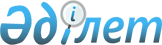 О бюджете Петропавловского сельского округа Бородулихинского района на 2024-2026 годыРешение Бородулихинского районного маслихата области Абай от 28 декабря 2023 года № 14-16-VIII.
      В соответствии с пунктом 2 статьи 9-1, пунктом 2 статьи 75 Бюджетного кодекса Республики Казахстан, подпунктом 1) пункта 1 статьи 6 Закона Республики Казахстан "О местном государственном управлении и самоуправлении в Республике Казахстан" и решением Бородулихинского районного маслихата от 25 декабря 2023 года № 13-2-VIII "О районном бюджете на 2024-2026 годы" Бородулихинский районный маслихат РЕШИЛ:
      1. Утвердить бюджет Петропавловского сельского округа на 2024-2026 годы согласно приложениям 1, 2, 3 соответственно, в том числе на 2024 год в следующих объемах:
      1) доходы – 69465 тысяч тенге, в том числе:
      налоговые поступления – 21535 тысяч тенге;
      неналоговые поступления – 0 тенге;
      поступления от продажи основного капитала – 300 тысяч тенге;
      поступления трансфертов – 47630 тысяч тенге;
      2) затраты – 72577 тысяч тенге; 
      3) чистое бюджетное кредитование – 0 тенге;
      4) сальдо по операциям с финансовыми активами – 0 тенге;
      5) дефицит (профицит) бюджета – -3112 тысяч тенге;
      6) финансирование дефицита (использование профицита) бюджета – 3112 тысяч тенге, в том числе:
      используемые остатки бюджетных средств – 3112 тысяч тенге.
      Сноска. Пункт 1 в редакции решения Бородулихинского районного маслихата области Абай от 18.04.2024 № 16-11-VIII (вводится в действие с 01.01.2024).


      2. Предусмотреть объем бюджетной субвенции, передаваемой из районного бюджета в бюджет Петропавловского сельского округа на 2024 год в сумме 22740 тысяч тенге.
      3. Предусмотреть в бюджете Петропавловского сельского округа на 2024 год целевые текущие трансферты из республиканского бюджета в сумме 15 тысяч тенге.
      4. Предусмотреть в бюджете Петропавловского сельского округа на 2024 год целевые текущие трансферты из областного бюджета сумме 60 тысяч тенге.
      5. Предусмотреть в бюджете Петропавловского сельского округа на 2024 год целевые текущие трансферты из районного бюджета в сумме 24815 тысяч тенге.
      Сноска. Пункт 5 в редакции решения Бородулихинского районного маслихата области Абай от 18.04.2024 № 16-11-VIII (вводится в действие с 01.01.2024).


      6. Настоящее решение вводится в действие с 1 января 2024 года. Бюджет Петропавловского сельского округа на 2024 год
      Сноска. Приложение 1 в редакции решения Бородулихинского районного маслихата области Абай от 18.04.2024 № 16-11-VIII (вводится в действие с 01.01.2024). Бюджет Петропавловского сельского округа на 2025 год Бюджет Петропавловского сельского округа на 2025 год
					© 2012. РГП на ПХВ «Институт законодательства и правовой информации Республики Казахстан» Министерства юстиции Республики Казахстан
				
      Председатель районного маслихата 

С. Урашева
Приложение 1 к решению
Бородулихинского районного
маслихата
от 28 декабря 2023 года
№ 14-16-VIII
Категория
Категория
Категория
Категория
Сумма (тысяч тенге)
Класс
Класс
Класс
Сумма (тысяч тенге)
Подкласс
Подкласс
Сумма (тысяч тенге)
Наименование доходов
Сумма (тысяч тенге)
1.ДОХОДЫ
69465
1
Налоговые поступления
21535
01
Подоходный налог 
3233
2
Индивидуальный подоходный налог 
3233
04
Налоги на собственность 
17624
1
Налоги на имущество
138
3
Земельный налог
158
4
Налог на транспортные средства
10849
5
Единый земельный налог
6479
05
Внутренние налоги на товары, работы и услуги
678
3
Поступления за использование природных и других ресурсов
678
2
Неналоговые поступления
0
3
Поступления от продажи основного капитала
300
03
Продажа земли и нематериальных активов
300
1
Продажа земли
300
 4
Поступления трансфертов
47630
02
Трансферты из вышестоящих органов государственного управления
47630
3
Трансферты из районного (города областного значения) бюджета 
47630
Функциональная группа
Функциональная группа
Функциональная группа
Функциональная группа
Функциональная группа
Сумма (тысяч тенге)
Функциональная подгруппа
Функциональная подгруппа
Функциональная подгруппа
Функциональная подгруппа
Сумма (тысяч тенге)
Администратор бюджетных программ
Администратор бюджетных программ
Администратор бюджетных программ
Сумма (тысяч тенге)
Программа
Программа
Сумма (тысяч тенге)
Наименование
Сумма (тысяч тенге)
II. ЗАТРАТЫ
72577
01
Государственные услуги общего характера
36202
1
Представительные, исполнительные и другие органы, выполняющие общие функции государственного управления
36202
124
Аппарат акима города районного значения, села, поселка, сельского округа
36202
001
Услуги по обеспечению деятельности акима города районного значения, села, поселка, сельского округа
36202
 07
Жилищно-коммунальное хозяйство
28245
3
Благоустройство населенных пунктов
28245
124
Аппарат акима города районного значения, села, поселка, сельского округа
28245
008
Освещение улиц в населенных пунктах
5787
009
Обеспечение санитарии населенных пунктов
643
011
Благоустройство и озеленение населенных пунктов
21815
12
Транспорт и коммуникации
8130
1
Автомобильный транспорт
8130
124
Аппарат акима города районного значения, села, поселка, сельского округа
8130
013
Обеспечение функционирования автомобильных дорог в городах районного значения, селах, поселках, сельских округах
8130
III.Чистое бюджетное кредитование
0
IV. Сальдо по операциям с финансовыми активами
0
V. Дефицит (профицит) бюджета
-3112
VI. Финансирование дефицита (использование профицита) бюджета
3112
8
Используемые остатки бюджетных средств
3112
01
Остатки бюджетных средств
3112
1
Свободные остатки
3112Приложение 2 к решению
Бородулихинского районного
маслихата
от 28 декабря 2023 года
№ 14-16-VIII
Категория
Категория
Категория
Категория
Сумма (тысяч тенге)
Класс
Класс
Класс
Сумма (тысяч тенге)
Подкласс
Подкласс
Сумма (тысяч тенге)
Наименование доходов
Сумма (тысяч тенге)
1.ДОХОДЫ
44022
1
Налоговые поступления
20847
01
Подоходный налог 
1344
2
Индивидуальный подоходный налог 
1344
04
Налоги на собственность 
18818
1
Налоги на имущество
140
3
Земельный налог
160
4
Налог на транспортные средства
11391
5
Единый земельный налог
7127
05
Внутренние налоги на товары, работы и услуги
685
3
Поступления за использование природных и других ресурсов
685
2
Неналоговые поступления
0
3
Поступления от продажи основного капитала
300
03
Продажа земли и нематериальных активов
300
1
Продажа земли
300
 4
Поступления трансфертов
22875
02
Трансферты из вышестоящих органов государственного управления
22875
3
Трансферты из районного (города областного значения) бюджета 
22875
Функциональная группа
Функциональная группа
Функциональная группа
Функциональная группа
Функциональная группа
Сумма (тысяч тенге)
Функциональная подгруппа
Функциональная подгруппа
Функциональная подгруппа
Функциональная подгруппа
Сумма (тысяч тенге)
Администратор бюджетных программ
Администратор бюджетных программ
Администратор бюджетных программ
Сумма (тысяч тенге)
Программа
Программа
Сумма (тысяч тенге)
Наименование
Сумма (тысяч тенге)
II. ЗАТРАТЫ
44022
01
Государственные услуги общего характера
33434
1
Представительные, исполнительные и другие органы, выполняющие общие функции государственного управления
33434
124
Аппарат акима города районного значения, села, поселка, сельского округа
33434
001
Услуги по обеспечению деятельности акима города районного значения, села, поселка, сельского округа
33434
 07
Жилищно-коммунальное хозяйство
5227
3
Благоустройство населенных пунктов
5227
124
Аппарат акима города районного значения, села, поселка, сельского округа
5227
008
Освещение улиц в населенных пунктах
4555
009
Обеспечение санитарии населенных пунктов
672
12
Транспорт и коммуникации
5361
1
Автомобильный транспорт
5361
124
Аппарат акима города районного значения, села, поселка, сельского округа
5361
013
Обеспечение функционирования автомобильных дорог в городах районного значения, селах, поселках, сельских округах
5361
III.Чистое бюджетное кредитование
0
IV. Сальдо по операциям с финансовыми активами
0
V. Дефицит (профицит) бюджета
0
VI. Финансирование дефицита (использование профицита) бюджета
0Приложение 3 к решению
Бородулихинского районного
маслихата
от 28 декабря 2023 года
№ 14-16-VIII
Категория
Категория
Категория
Категория
Сумма (тысяч тенге)
Класс
Класс
Класс
Сумма (тысяч тенге)
Подкласс
Подкласс
Сумма (тысяч тенге)
Наименование доходов
Сумма (тысяч тенге)
1.ДОХОДЫ
44432
1
Налоговые поступления
22113
01
Подоходный налог 
1478
2
Индивидуальный подоходный налог 
1478
04
Налоги на собственность 
19943
1
Налоги на имущество
142
3
Земельный налог
162
4
Налог на транспортные средства
11800
5
Единый земельный налог
7839
05
Внутренние налоги на товары, работы и услуги
692
3
Поступления за использование природных и других ресурсов
692
2
Неналоговые поступления
0
3
Поступления от продажи основного капитала
300
03
Продажа земли и нематериальных активов
300
1
Продажа земли
300
 4
Поступления трансфертов
22019
02
Трансферты из вышестоящих органов государственного управления
22019
3
Трансферты из районного (города областного значения) бюджета 
22019
Функциональная группа
Функциональная группа
Функциональная группа
Функциональная группа
Функциональная группа
Сумма (тысяч тенге)
Функциональная подгруппа
Функциональная подгруппа
Функциональная подгруппа
Функциональная подгруппа
Сумма (тысяч тенге)
Администратор бюджетных программ
Администратор бюджетных программ
Администратор бюджетных программ
Сумма (тысяч тенге)
Программа
Программа
Сумма (тысяч тенге)
Наименование
Сумма (тысяч тенге)
II. ЗАТРАТЫ
44432
01
Государственные услуги общего характера
33368
1
Представительные, исполнительные и другие органы, выполняющие общие функции государственного управления
33368
124
Аппарат акима города районного значения, села, поселка, сельского округа
33368
001
Услуги по обеспечению деятельности акима города районного значения, села, поселка, сельского округа
33368
 07
Жилищно-коммунальное хозяйство
5462
3
Благоустройство населенных пунктов
5462
124
Аппарат акима города районного значения, села, поселка, сельского округа
5462
008
Освещение улиц в населенных пунктах
4760
009
Обеспечение санитарии населенных пунктов
702
12
Транспорт и коммуникации
5602
1
Автомобильный транспорт
5602
124
Аппарат акима города районного значения, села, поселка, сельского округа
5602
013
Обеспечение функционирования автомобильных дорог в городах районного значения, селах, поселках, сельских округах
5602
III.Чистое бюджетное кредитование
0
IV. Сальдо по операциям с финансовыми активами
0
V. Дефицит (профицит) бюджета
0
VI. Финансирование дефицита (использование профицита) бюджета
0